РЕЗУЛТАТ НАДЗОРА У БОДОВИМА:РЕЗУЛТАТ НАДЗОРА У БОДОВИМА:Присутно лице                                                                                   КОМУНАЛНИ ИНСПЕКТОР     ___________________					1. ____________________                                                                                        М.П                    2. ____________________   Индентификациони број листеИндентификациони број листеИндентификациони број листе0022Република Србија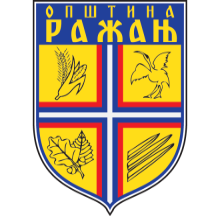 Општинa РажањОпштинска управа                   Одсек за инспекцијске пословеKомунална инспекцијаОДЛУКА О РАДНОМ ВРЕМЕНУ УГОСТИТЕЊСКИХ, ТРГОВИНСКИХ И ЗАНАТСКИХ ОБЈЕКАТА НА ТЕРТОРИЈИ ОПШТИНЕ РАЖАЊ („СЛ.лист opштине Ражањ“ бр. 7/07)ОДЛУКА О РАДНОМ ВРЕМЕНУ УГОСТИТЕЊСКИХ, ТРГОВИНСКИХ И ЗАНАТСКИХ ОБЈЕКАТА НА ТЕРТОРИЈИ ОПШТИНЕ РАЖАЊ („СЛ.лист opштине Ражањ“ бр. 7/07)ОДЛУКА О РАДНОМ ВРЕМЕНУ УГОСТИТЕЊСКИХ, ТРГОВИНСКИХ И ЗАНАТСКИХ ОБЈЕКАТА НА ТЕРТОРИЈИ ОПШТИНЕ РАЖАЊ („СЛ.лист opштине Ражањ“ бр. 7/07)ОДЛУКА О РАДНОМ ВРЕМЕНУ УГОСТИТЕЊСКИХ, ТРГОВИНСКИХ И ЗАНАТСКИХ ОБЈЕКАТА НА ТЕРТОРИЈИ ОПШТИНЕ РАЖАЊ („СЛ.лист opштине Ражањ“ бр. 7/07)РАДНО ВРЕМЕ УГОСТИТЕЉСКИХ ОБЈЕКАТАРАДНО ВРЕМЕ УГОСТИТЕЉСКИХ ОБЈЕКАТАРАДНО ВРЕМЕ УГОСТИТЕЉСКИХ ОБЈЕКАТАВрста угоститељског објекта:Угоститељски објекат за смештајУгоститељски објекат за исхрану и пићеВрста угоститељског објекта:Угоститељски објекат за смештајУгоститељски објекат за исхрану и пићеВрста угоститељског објекта:Угоститељски објекат за смештајУгоститељски објекат за исхрану и пићеУгоститељски објекат:    је у стамбеној згради    није у стамбеној зградиУгоститељски објекат:    је у стамбеној згради    није у стамбеној зградиУгоститељски објекат:    је у стамбеној згради    није у стамбеној зградиРед. бројПитањеОдговор и број бодова1.Привредни субјект је одредио трајање и распоред радног времена угоститељског објекта            □ Да - 2             □ Не - 02. Радно време је видно истакнуто на главном улазу или на другом видном месту            □ Да - 2             □ Не - 03.Трајање и распоред радног времена угоститељског објекта утврђено је у складу са одредбама одлуке             □ Да - 2             □ Не - 04.Привредни субјект поштује истактнуто радно време            □ Да - 2             □ Не - 05.Обавештење да је угоститељски објекат привремено затворен, истакнуто је на главном улазу или на другом видном месту објекта            □ Да - 2             □ Не - 06.Привредни субјект је организовао рад угоститељског објекта тако да се не узнемиравају грађани који станују или раде у суседству            □ Да - 2             □ Не - 07.Надзирани субјект је комуналном инспектору омогућио несметано вршење послова и ставио је на увид потребна документа            □ Да - 2             □ Не - 0Могући  број бодоваБројМогући  број бодова14Степен ризикаРаспон бодоваНезнатан12 - 14Низак8 - 10Средњи4 - 6Висок2 -4Критичан0 – 2